Our Lady of Lourdes Parish, Steelstown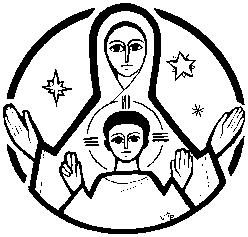 11 Steelstown Road, Derry, BT48 8EUTel: 028 7135 1718          Email: steelstown@aol.comApplication for EmploymentPlease complete in clearly written or typed BLACK ink. Please DO NOT enclose CVs as they will not be considered. Job Title:          Parish Secretary                         	Hours: 20 hours per week	Title:	                                                         	First name(s):                                                	            Surname:                                                     	Home Tel No:                                                                                                                                                                                                    Address:                                                         Mobile:                                          		                                                       	Email:                                            	Postcode:                                                    	N I No.                                           	employment history Present/most recent postemployment history Present/most recent postemployment history Present/most recent postemployment history Present/most recent postemployment history Present/most recent postemployment history Present/most recent postemployment history Present/most recent postemployment history Present/most recent postemployment history Present/most recent postemployment history Present/most recent postemployment history Present/most recent postemployment history Present/most recent postemployment history Present/most recent postemployment history Present/most recent postJob/title:Name of employer:Address:Dates from/to:Salary:Salary:Salary:Please outline mainresponsibilities:Please outline mainresponsibilities:Please outline mainresponsibilities:Reason for seeking new position/ leaving:Reason for seeking new position/ leaving:Reason for seeking new position/ leaving:Reason for seeking new position/ leaving:Reason for seeking new position/ leaving:Reason for seeking new position/ leaving:Period of notice required:Period of notice required:Period of notice required:Period of notice required:Period of notice required:Period of notice required:Period of notice required:Period of notice required:Period of notice required:Period of notice required:Period of notice required:Period of notice required:Period of notice required:Period of notice required:employment historyemployment historyemployment historyemployment historyemployment historyemployment historyemployment historyemployment historyemployment historyemployment historyemployment historyemployment historyemployment historyemployment historyPrevious posts(please start with the most recent and continue on additional sheet if necessary)Previous posts(please start with the most recent and continue on additional sheet if necessary)Previous posts(please start with the most recent and continue on additional sheet if necessary)Previous posts(please start with the most recent and continue on additional sheet if necessary)Previous posts(please start with the most recent and continue on additional sheet if necessary)Previous posts(please start with the most recent and continue on additional sheet if necessary)Previous posts(please start with the most recent and continue on additional sheet if necessary)Previous posts(please start with the most recent and continue on additional sheet if necessary)Previous posts(please start with the most recent and continue on additional sheet if necessary)Previous posts(please start with the most recent and continue on additional sheet if necessary)Previous posts(please start with the most recent and continue on additional sheet if necessary)Previous posts(please start with the most recent and continue on additional sheet if necessary)Previous posts(please start with the most recent and continue on additional sheet if necessary)Previous posts(please start with the most recent and continue on additional sheet if necessary)Name and address of employerName and address of employerJob title and description of dutiesJob title and description of dutiesJob title and description of dutiesDates (from and to) month/yearDates (from and to) month/yearDates (from and to) month/yearSalarySalarySalarySalaryReason for leavingReason for leavingPlease give details and an explanation of any gaps in your employment history:Please give details and an explanation of any gaps in your employment history:Please give details and an explanation of any gaps in your employment history:Please give details and an explanation of any gaps in your employment history:Please give details and an explanation of any gaps in your employment history:Please give details and an explanation of any gaps in your employment history:Please give details and an explanation of any gaps in your employment history:Please give details and an explanation of any gaps in your employment history:Please give details and an explanation of any gaps in your employment history:Please give details and an explanation of any gaps in your employment history:Please give details and an explanation of any gaps in your employment history:Please give details and an explanation of any gaps in your employment history:Please give details and an explanation of any gaps in your employment history:Please give details and an explanation of any gaps in your employment history:(N.B. We retain the right to seek references from all previous employers)(N.B. We retain the right to seek references from all previous employers)(N.B. We retain the right to seek references from all previous employers)(N.B. We retain the right to seek references from all previous employers)(N.B. We retain the right to seek references from all previous employers)(N.B. We retain the right to seek references from all previous employers)(N.B. We retain the right to seek references from all previous employers)(N.B. We retain the right to seek references from all previous employers)(N.B. We retain the right to seek references from all previous employers)(N.B. We retain the right to seek references from all previous employers)(N.B. We retain the right to seek references from all previous employers)(N.B. We retain the right to seek references from all previous employers)(N.B. We retain the right to seek references from all previous employers)(N.B. We retain the right to seek references from all previous employers)QualificationsQualificationsQualificationsQualificationsQualificationsQualificationsQualificationsQualificationsQualificationsQualificationsQualificationsQualificationsQualificationsQualificationsName and address of institutionName and address of institutionCourses taken/subjectsCourses taken/subjectsDates 
(from - to)Dates 
(from - to)Dates 
(from - to)Full/ 
part-timeFull/ 
part-timeQualifications* / gradeQualifications* / gradeQualifications* / gradeQualifications* / gradeQualifications* / gradeOther relevant training or work related skills
(e.g. short courses, first aid, languages, work-based NVQ etc.)Other relevant training or work related skills
(e.g. short courses, first aid, languages, work-based NVQ etc.)Other relevant training or work related skills
(e.g. short courses, first aid, languages, work-based NVQ etc.)Other relevant training or work related skills
(e.g. short courses, first aid, languages, work-based NVQ etc.)Other relevant training or work related skills
(e.g. short courses, first aid, languages, work-based NVQ etc.)Other relevant training or work related skills
(e.g. short courses, first aid, languages, work-based NVQ etc.)Other relevant training or work related skills
(e.g. short courses, first aid, languages, work-based NVQ etc.)Other relevant training or work related skills
(e.g. short courses, first aid, languages, work-based NVQ etc.)Other relevant training or work related skills
(e.g. short courses, first aid, languages, work-based NVQ etc.)Other relevant training or work related skills
(e.g. short courses, first aid, languages, work-based NVQ etc.)Other relevant training or work related skills
(e.g. short courses, first aid, languages, work-based NVQ etc.)Other relevant training or work related skills
(e.g. short courses, first aid, languages, work-based NVQ etc.)Other relevant training or work related skills
(e.g. short courses, first aid, languages, work-based NVQ etc.)Other relevant training or work related skills
(e.g. short courses, first aid, languages, work-based NVQ etc.)Are you undertaking any course or study at present? If so give details:Are you undertaking any course or study at present? If so give details:Are you undertaking any course or study at present? If so give details:Are you undertaking any course or study at present? If so give details:Are you undertaking any course or study at present? If so give details:Are you undertaking any course or study at present? If so give details:Are you undertaking any course or study at present? If so give details:Are you undertaking any course or study at present? If so give details:Are you undertaking any course or study at present? If so give details:Are you undertaking any course or study at present? If so give details:Are you undertaking any course or study at present? If so give details:Are you undertaking any course or study at present? If so give details:Are you undertaking any course or study at present? If so give details:Are you undertaking any course or study at present? If so give details:Please specify your IT knowledge (software packages etc), skills and experience.Please specify your IT knowledge (software packages etc), skills and experience.Please specify your IT knowledge (software packages etc), skills and experience.Please specify your IT knowledge (software packages etc), skills and experience.Please specify your IT knowledge (software packages etc), skills and experience.Please specify your IT knowledge (software packages etc), skills and experience.Please specify your IT knowledge (software packages etc), skills and experience.Please specify your IT knowledge (software packages etc), skills and experience.Please specify your IT knowledge (software packages etc), skills and experience.Please specify your IT knowledge (software packages etc), skills and experience.Please specify your IT knowledge (software packages etc), skills and experience.Please specify your IT knowledge (software packages etc), skills and experience.Please specify your IT knowledge (software packages etc), skills and experience.Please specify your IT knowledge (software packages etc), skills and experience.supporting statementsupporting statementsupporting statementsupporting statementsupporting statementsupporting statementsupporting statementsupporting statementsupporting statementsupporting statementsupporting statementsupporting statementsupporting statementsupporting statementPlease use this section to provide further information in support of your application.  This needs to be related to the requirements of the post and should cover the following:
The experience, skills, knowledge and personal qualities which you consider make you suitable for the postReasons for applying and the contribution you feel you will make to the postPlease use this section to provide further information in support of your application.  This needs to be related to the requirements of the post and should cover the following:
The experience, skills, knowledge and personal qualities which you consider make you suitable for the postReasons for applying and the contribution you feel you will make to the postPlease use this section to provide further information in support of your application.  This needs to be related to the requirements of the post and should cover the following:
The experience, skills, knowledge and personal qualities which you consider make you suitable for the postReasons for applying and the contribution you feel you will make to the postPlease use this section to provide further information in support of your application.  This needs to be related to the requirements of the post and should cover the following:
The experience, skills, knowledge and personal qualities which you consider make you suitable for the postReasons for applying and the contribution you feel you will make to the postPlease use this section to provide further information in support of your application.  This needs to be related to the requirements of the post and should cover the following:
The experience, skills, knowledge and personal qualities which you consider make you suitable for the postReasons for applying and the contribution you feel you will make to the postPlease use this section to provide further information in support of your application.  This needs to be related to the requirements of the post and should cover the following:
The experience, skills, knowledge and personal qualities which you consider make you suitable for the postReasons for applying and the contribution you feel you will make to the postPlease use this section to provide further information in support of your application.  This needs to be related to the requirements of the post and should cover the following:
The experience, skills, knowledge and personal qualities which you consider make you suitable for the postReasons for applying and the contribution you feel you will make to the postPlease use this section to provide further information in support of your application.  This needs to be related to the requirements of the post and should cover the following:
The experience, skills, knowledge and personal qualities which you consider make you suitable for the postReasons for applying and the contribution you feel you will make to the postPlease use this section to provide further information in support of your application.  This needs to be related to the requirements of the post and should cover the following:
The experience, skills, knowledge and personal qualities which you consider make you suitable for the postReasons for applying and the contribution you feel you will make to the postPlease use this section to provide further information in support of your application.  This needs to be related to the requirements of the post and should cover the following:
The experience, skills, knowledge and personal qualities which you consider make you suitable for the postReasons for applying and the contribution you feel you will make to the postPlease use this section to provide further information in support of your application.  This needs to be related to the requirements of the post and should cover the following:
The experience, skills, knowledge and personal qualities which you consider make you suitable for the postReasons for applying and the contribution you feel you will make to the postPlease use this section to provide further information in support of your application.  This needs to be related to the requirements of the post and should cover the following:
The experience, skills, knowledge and personal qualities which you consider make you suitable for the postReasons for applying and the contribution you feel you will make to the postPlease use this section to provide further information in support of your application.  This needs to be related to the requirements of the post and should cover the following:
The experience, skills, knowledge and personal qualities which you consider make you suitable for the postReasons for applying and the contribution you feel you will make to the postPlease use this section to provide further information in support of your application.  This needs to be related to the requirements of the post and should cover the following:
The experience, skills, knowledge and personal qualities which you consider make you suitable for the postReasons for applying and the contribution you feel you will make to the postprofessional membershipprofessional membershipprofessional membershipprofessional membershipprofessional membershipName of professional body:Grade of membership and whether by examination:Grade of membership and whether by examination:Date:Date:additional informationadditional informationadditional informationadditional informationadditional informationDates when you are unavailable for interview (e.g. holidays):Dates when you are unavailable for interview (e.g. holidays):Do you have the right to work in the United Kingdom?(We require proof of entitlement at Interview stage)Educational certificates must be provided at interview for verification.Do you have the right to work in the United Kingdom?(We require proof of entitlement at Interview stage)Educational certificates must be provided at interview for verification.Yes  / No  (if No, please explain on separate sheet)Yes  / No  (if No, please explain on separate sheet)Yes  / No  (if No, please explain on separate sheet)Do you have a full driving licence?Do you have a full driving licence?Yes / NoYes / NoYes / Nodisability discrimination act 1995disability discrimination act 1995disability discrimination act 1995disability discrimination act 1995disability discrimination act 1995Steelstown Parish welcomes all legislation designed to protect the rights of people.  The Disability Discrimination Act defines a person as having a disability if he or she “has a physical or mental impairment which has a substantial and long-term adverse effect on his or her ability to carry out normal day to day activities.”Steelstown Parish welcomes all legislation designed to protect the rights of people.  The Disability Discrimination Act defines a person as having a disability if he or she “has a physical or mental impairment which has a substantial and long-term adverse effect on his or her ability to carry out normal day to day activities.”Steelstown Parish welcomes all legislation designed to protect the rights of people.  The Disability Discrimination Act defines a person as having a disability if he or she “has a physical or mental impairment which has a substantial and long-term adverse effect on his or her ability to carry out normal day to day activities.”Steelstown Parish welcomes all legislation designed to protect the rights of people.  The Disability Discrimination Act defines a person as having a disability if he or she “has a physical or mental impairment which has a substantial and long-term adverse effect on his or her ability to carry out normal day to day activities.”Steelstown Parish welcomes all legislation designed to protect the rights of people.  The Disability Discrimination Act defines a person as having a disability if he or she “has a physical or mental impairment which has a substantial and long-term adverse effect on his or her ability to carry out normal day to day activities.”Wherever possible and reasonable we will make amendments and offer alternatives to help a person with a disability through the application and selection process.If you consider yourself to have a disability or require assistance at any stage of the selection process please contact the Parish Priest on 028 71351718.Wherever possible and reasonable we will make amendments and offer alternatives to help a person with a disability through the application and selection process.If you consider yourself to have a disability or require assistance at any stage of the selection process please contact the Parish Priest on 028 71351718.Wherever possible and reasonable we will make amendments and offer alternatives to help a person with a disability through the application and selection process.If you consider yourself to have a disability or require assistance at any stage of the selection process please contact the Parish Priest on 028 71351718.Wherever possible and reasonable we will make amendments and offer alternatives to help a person with a disability through the application and selection process.If you consider yourself to have a disability or require assistance at any stage of the selection process please contact the Parish Priest on 028 71351718.data protection act 1998 and rehabilitation of offenders act 1974Please give details in the table below of any convictions, which are NOT SPENT in accordance with the Act and of any current court proceedings. These will not automatically exclude you from employment: IF NONE, THEN STATE “NONE” IN THE BOX BELOW:Please give details in the table below of any convictions, which are NOT SPENT in accordance with the Act and of any current court proceedings. These will not automatically exclude you from employment: IF NONE, THEN STATE “NONE” IN THE BOX BELOW:EQUAL TREATMENT AND DIVERSITYEQUAL TREATMENT AND DIVERSITYSteelstown Parish believes in valuing diversity. We welcome and encourage applications regardless of age, gender, sexual orientation, race, religion, belief or disability. Equal opportunities will be afforded to all job applicants in all stages of the recruitment process and appointments based solely on merit. Steelstown Parish believes in valuing diversity. We welcome and encourage applications regardless of age, gender, sexual orientation, race, religion, belief or disability. Equal opportunities will be afforded to all job applicants in all stages of the recruitment process and appointments based solely on merit. ReferencesPlease provide us with two references one of which must be your current/ most recent employer. Family members or employees of the parish must not be used.Name: _______________________________         Name: ___________________________________Job Title: ____________________________          Job Title: _________________________________Address:_____________________________          Address:__________________________________               _____________________________                       __________________________________               _____________________________                       __________________________________Telephone: __________________________           Telephone: ________________________________Email:_______________________________           Email:____________________________________Can we contact your current/ most recent employer before interview: Yes / No.Please sign to confirm that the information given on this form is complete and accurate, and also to confirm that you understand that any misrepresentation of the facts is a ground for refusal of employment or disciplinary proceedings (and, in appropriate cases, criminal charges). ReferencesPlease provide us with two references one of which must be your current/ most recent employer. Family members or employees of the parish must not be used.Name: _______________________________         Name: ___________________________________Job Title: ____________________________          Job Title: _________________________________Address:_____________________________          Address:__________________________________               _____________________________                       __________________________________               _____________________________                       __________________________________Telephone: __________________________           Telephone: ________________________________Email:_______________________________           Email:____________________________________Can we contact your current/ most recent employer before interview: Yes / No.Please sign to confirm that the information given on this form is complete and accurate, and also to confirm that you understand that any misrepresentation of the facts is a ground for refusal of employment or disciplinary proceedings (and, in appropriate cases, criminal charges). Signed: Date:Applications should be returned to:The Parish PriestRe: Job ApplicationThe Parochial House 11 Steelstown Road Derry N. Ireland0 BT48 8EU.To be received no later than 3pm on Friday, 6 March 2015.Applications should be returned to:The Parish PriestRe: Job ApplicationThe Parochial House 11 Steelstown Road Derry N. Ireland0 BT48 8EU.To be received no later than 3pm on Friday, 6 March 2015.